A város jelképeiről, „Ráckeve” név felvételéről és azok használatárólszóló 28/2011.(XI.21.) önkormányzati rendelete1. sz. mellékleteRáckeve város hivatalos címere: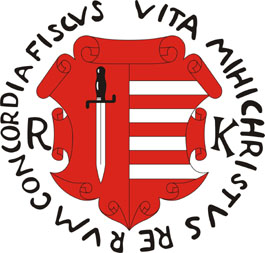 